Throw it together lemon drizzle cake275 gm plain flour 2 tsp baking powder½ tsp salt175 gm unrefined caster sugar200 ml Court Lodge Pouring yogurt120 ml sunflower oil3 eggsZest of 1 lemon½ tsp vanilla extractFor the topping175gm icing sugarJuice of 1 lemonOptional - chopped crystallised ginger, glace cherries, or other embellishment of your choice!MethodPre-heat over to 180 deg and grease a tin (loaf or round), line with banking paper if you like.Stir together the flour, baking powder & salt in a bowl. In another container mix all the other ingredients (apart from the topping ones) and pour into the flour, mix well to form a batter.Pour into the tin and bake for 30-45 minutes, until a skewer inserted comes out clean, allow to cool slightly then turn out.Make the topping by mixing the icing sugar and lemon juice until smooth. Pour over the cake, and scatter any embellishments (I like to add chopped up crystallised ginger!) on the top.I try to use organic ingredients where possible, to support environmentally friendly high welfare farming, as well as because I know I won’t be eating any dodgy ingredients or contaminants!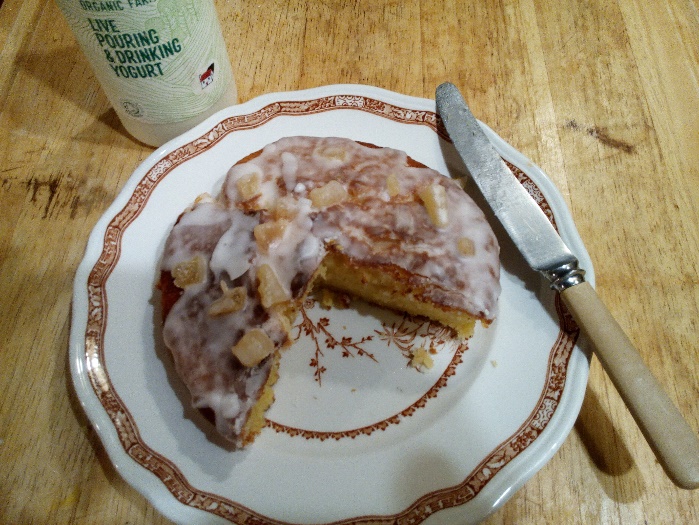 